Статья для публикации на официальном сайте издания portalpedagoga.ruвеб-адрес размещения публикации: https://portalpedagoga.ru/servisy/publik/publ?id=17597Сетевое взаимодействие как ресурс инновационного развитияСетевое взаимодействие как фактор успешности учреждения дополнительного образованияМодель развития дополнительного образования в условиях сетевого взаимодействия с образовательными организациямиВзаимодействие Центра «Заря» с социальными партнерамиСетевое взаимодействие как фактор успешности учреждения дополнительного образованияДополнительное образование – особая субстанция. Она аккумулирует в себе несколько сфер бытия: образование, воспитание, культуру и, конечно, творчество: творчество детей, педагогов, родителей. Перед каждым руководителем УДОД стоит задача по созданию комфортных, благоприятных условий, обеспечивающих душевную, социальную, личностную гармонию участников образовательного процесса, непрерывное развитие, использование внешних обстоятельств для самосовершенствования, самосозидания, самореализации. Сетевое и межведомственное взаимодействие является важной составляющей, обеспечивающей эффективность деятельности учреждения. Под сетевым взаимодействием понимается система горизонтальных и вертикальных связей, обеспечивающая доступность качественного образования, вариативность образования, открытость образовательных организаций, повышение профессиональной компетентности, использование современных средств ИКТ. В процессе сетевого взаимодействия решаются многие задачи: обмен опытом; совместная реализация образовательных проектов и социальных инициатив; совершенствование образовательной среды учреждения; расширение круга общения обучающихся, позволяющего им получить социальный опыт; расширение возможностей для профессионального диалога педагогов; объединение образовательных ресурсов школ, иных учреждений и учреждений дополнительного образования,создание общего программно – методического пространства для реализации ФГОС ООО.Модель развития дополнительного образования в условиях сетевого взаимодействия с образовательными организациямиВ нашей стране за последнее время произошли глобальные изменения, затронувшие различные сферы нашей жизни, в том числе социально-экономическую и политическую, но особенно существенно они повлияли на систему образования в целом. Существенно изменяются цели обучения, поменялась и их направленность на развитие активной жизненной позиции личности, способной к самосовершенствованию и самореализации в социально значимой деятельности. В системе образования появилось новое явление, такое как интеграция системы общего и дополнительного образования детей, способствующие взаимодействию, как отдельных организаций, так и педагогов различных специальностей. Границы общего образования становятся уз кими в рамках современных требований к образовательным результатам. Поэтому развитие общего образования стало возможным за счет потенциала дополнительного образования. Одной из форм интеграции общего и дополнительного образования можно считать сетевое взаимодействие. Сетевое взаимодействие как ресурс развития образования – это устойчивое, организационно оформленное взаимодействие образовательных организаций между собой и субъектами внешней среды в целях повышения эффективности использования совокупного потенциала системы образования. Сфера дополнительного образования детей расширяет возможности общего образования и положительно влияет на развитие образования в целом, в т.ч. на обновление его содержания в соответствии с задачами перспективного развития страны. Фактически оно является инновационной площадкой для отработки образовательных моделей и технологий будущего. Проблема заключается в том, что для всестороннего выполнения социального заказа ресурсов данного конкретного учреждения может быть недостаточно. Качественное и максимально полное удовлетворение запросов социума возможно через организацию межведомственного взаимодействия и сетевого партнерства с другими учреждениями и организациями. Безусловно, что желаемым результатом при объединении образовательных организаций является создание благоприятных условий для самореализации обучающихся путем взаимодействия и сотрудничества всех сторон, участвующих в процессе воспитания. В социальном партнерстве главной составляющей является – социальная проблема, на решение которой и нацелено социальное партнерство. Естественно, что такое сотрудничество невозможно без взаимоуважения и взаимообмена, как опытом, так и полученными результатами.Взаимодействие Центра «Заря» с социальными партнерамиСетевая форма реализации образовательных программ обеспечивает возможность освоения обучающимся образовательной программы с использованием ресурсов нескольких организаций, осуществляющих образовательную деятельность, в том числе иностранных, а также при необходимости с использованием ресурсов иных организаций. В реализации образовательных программ с использованием сетевой формы наряду с организациями, осуществляющими образовательную деятельность, также могут участвовать научные организации, медицинские организации, организации культуры, физкультурно-спортивные и иные организации, обладающие ресурсами, необходимыми для осуществления обучения, проведения учебной и производственной практики и осуществления иных видов учебной деятельности, предусмотренных соответствующей образовательной программой.Использование сетевой формы реализации образовательных программ осуществляется на основании договора между организациями. Для организации реализации образовательных программ с использованием сетевой формы несколькими организациями, осуществляющими образовательную деятельность, такие организации также совместно разрабатывают и утверждают образовательные программы.На данный момент сетевой формой реализации дополнительных общеобразовательных программ в Центре «Заря» является соглашение о сотрудничестве. В рамках социального сотрудничества Центром «Заря» заключены договора с профессиональными училищами, техникумами, колледжами, с ГБУДО Дом детского (юношеского) технического творчества, с учреждениями культуры (Централизованной библиотечной системой г. Владикавказ, Республиканской юношеской библиотекой, Национальной научной библиотекой РСО-Алания, Мемориальным домом-музеем К.Хетагурова), с военным госпиталем, воинскими частями Владикавказского гарнизонаК ФГКОУ СК суворовским военным училищем, СОРООО «Всероссийским обществом охраны природы» и др. В сложившейся социально-культурной обстановке особое значение приобретает сотрудничество образовательных учреждений с Республиканским Центром по профилактике и борьбе со СПИД и инфекционными заболеваниями и Управлением Федеральной службы по контролю за оборотом наркотиков (УФСКН), с которыми Центр «Заря» проводит совместные мероприятия по профилактике ВИЧ-инфекций и по пропаганде здорового образа жизни. В частности, 1 декабря совместно с Республиканским Центром по профилактике и борьбе со СПИД и инфекционными заболеваниями в Центре «Заря» прошел концерт-акция #СТОПВИЧСПИД для обучающихся учреждений среднего профессионального образования.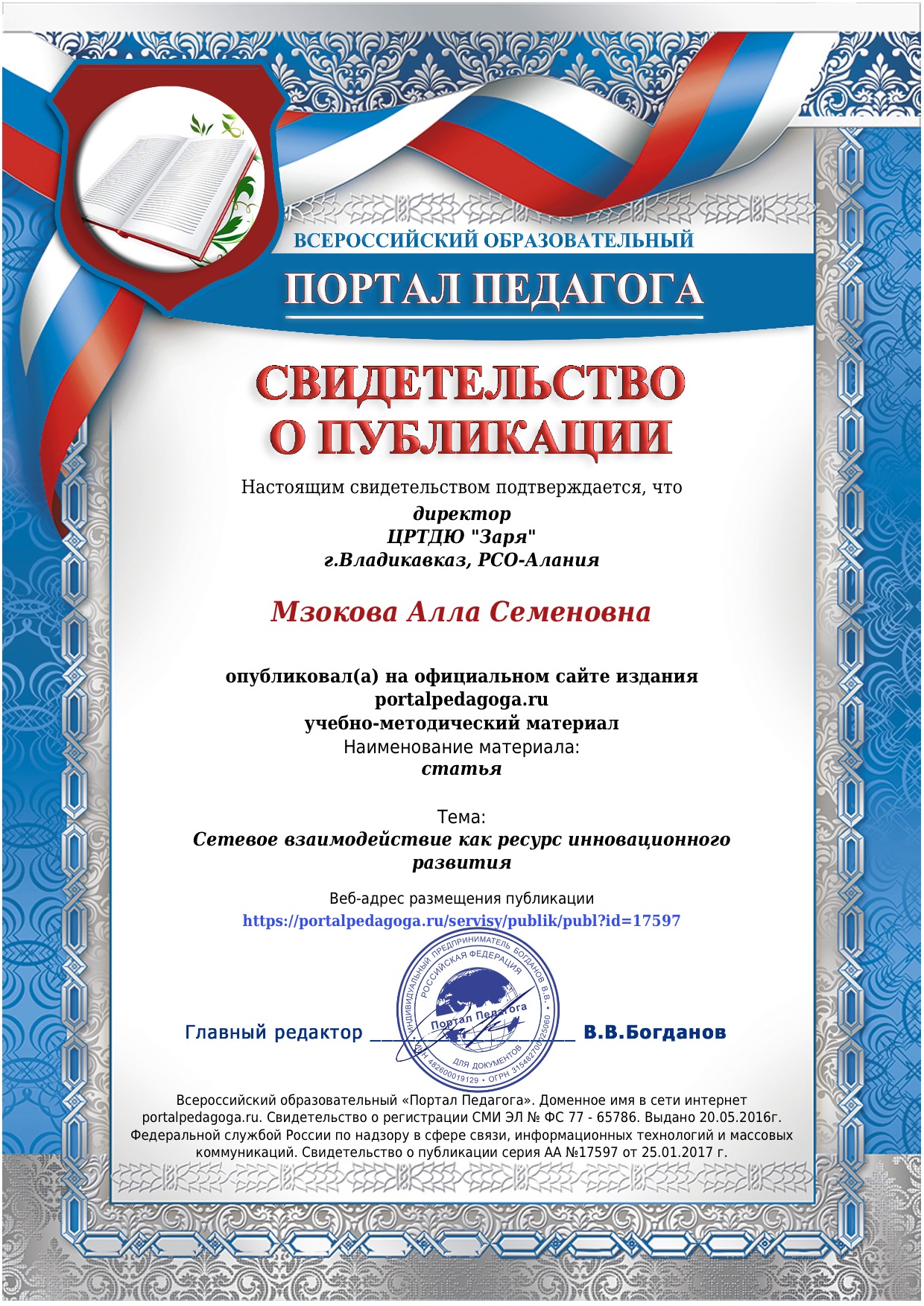 